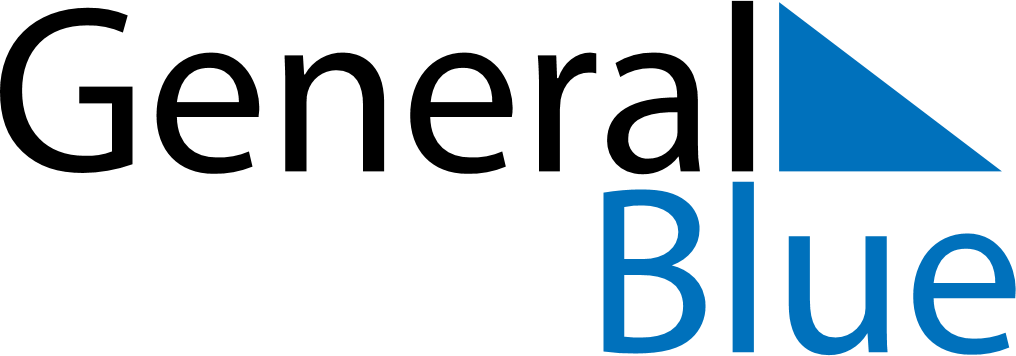 February 2029February 2029February 2029February 2029MadagascarMadagascarMadagascarSundayMondayTuesdayWednesdayThursdayFridayFridaySaturday12234567899101112131415161617End of Ramadan (Eid al-Fitr)181920212223232425262728